.Alternative Music: “Get Stupid” by Billboard Masters (available on www.amazon.co.uk)(4 Count Intro’ From Start Of Main Beat. After “Owwwwww” count 5, 6, 7 and then clap on count 8 before starting dance on vocals).Sec 1 - 2 Dorothy Steps, Step Forward, Kick Ball Point, Close, Point.Sec 2 - 2 Sailor Steps Travelling Back, Touch Back 1/2 Turn Left, Turn 1/4 Left, Hitch.(Optional arms on hitch, raise both arms straight up and shout “Wooo”)Sec 3 - Moon Walks Back, Back Rock, Shuffle Forward, Side, Touch Left Behind (Swing Arms To Right)Sec 4 - Step, Touch Toe Behind, Step, Touch Toe Behind, Step To Left Hip Bumps (Gradually Transferring Weight), Hitch, Point.Sec 5 - 1/4 Turn Right Stepping Onto Right, Kick Ball Step, Step Forward, Twist 1/4 Right, Twist 1/4 Left, Step Forward On Right And Turn 1/2 Left Sweeping Left Round, Coaster Step.Sec 6 - Hold, Lock Step, Lock Step, 1/4 Turn Left Step Out Right, Left, Twist Right Heel In, Twist Left Heel In.(End this with weight on left more than right)Sec 7 - Cross, Point, Cross, Point, Cross Unwind, Kick, Close, Point.Sec 8 - Cross In Front, Side, Behind, Side, Cross, Side, Shrugging Alternate Shoulders Gradually Turning 1/4 Right (Lean Back Slightly), Hitch(keeping weight on left leaning slightly back as you turn),Full Tag (12 Counts). To be performed at end of wall 1 (facing 6 o'clock) and at the end of wall 3 (facing 12 o'clock)Heel Switch Right Then Left, Syncopated 1/4 Monterey Turn, Heel Switch Right Then Left, Syncopated 1/4 Monterey Turn, 4 X Stomps.Short Tag (4 Counts).To be performed during wall 5 after 44 counts (section 6 - lock steps).Do not turn ¼ left – instead perform last 4 counts of tag (stomp right, left, right, left) facing 12 o'clock, then Restart from the beginning of the dance.Note: When the music finishes you will be dancing the end of the dance too, but on count 8 turn a half turn left to face front and pose for a big finish!Enjoy!Get Stupid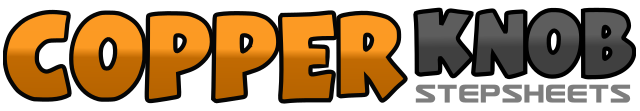 .......Count:64Wall:2Level:Intermediate.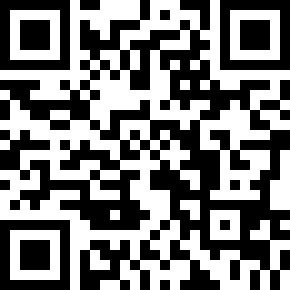 Choreographer:Pat Stott (UK), Tina Argyle (UK), Steve Rutter (UK) & Claire Rutter (UK) - June 2015Pat Stott (UK), Tina Argyle (UK), Steve Rutter (UK) & Claire Rutter (UK) - June 2015Pat Stott (UK), Tina Argyle (UK), Steve Rutter (UK) & Claire Rutter (UK) - June 2015Pat Stott (UK), Tina Argyle (UK), Steve Rutter (UK) & Claire Rutter (UK) - June 2015Pat Stott (UK), Tina Argyle (UK), Steve Rutter (UK) & Claire Rutter (UK) - June 2015.Music:Get Stupid - Aston MerrygoldGet Stupid - Aston MerrygoldGet Stupid - Aston MerrygoldGet Stupid - Aston MerrygoldGet Stupid - Aston Merrygold........1,2&Step right diagonally forward, lock left behind right, step right diagonally forward.3,4&Step left diagonally forward, lock right behind left, step left diagonally forward.5,6&7Step forward on right, kick left forward, close left to right, point right toe to right side.&8Close right to left, point left toe to left side. (12 o'clock)1&2Cross left behind right, step right to right side, step left slightly back3&4Cross right behind left, step left to left side, step right slightly back5-6Touch left toe back, turn a half turn left transferring weight to left7-8Turn a quarter left and step right to right side, hitch left knee (3 o'clock)1-2Walk back on left popping right knee and sliding right toe back, walk back on right popping left knee and sliding left toe back.3-4Rock back on left, recover weight forward on right5&6Step forward on left, close right to left, step forward on left7-8Step right to right side, swing left toe behind right (swing both arms to right) (3 o'clock)1-2Step left to left side, swing right toe behind left (swing both arms round to left)3-4Step right to right side, swing left toe behind right (swing both arms round to right)5&6&7Step left to left side and gradually transferring weight to left bumping hips left, right, left, right, left (Weight now on left)&8Hitch right knee, point right toe to right side. (3 o'clock)1,2&3Turn a quarter turn right stepping forward on right, kick left forward, step on ball of left, step forward on right4,5,6Step forward on left, twist body a quarter turn right, twist body a quarter turn left.7Make half turn left stepping back on right sweeping left around from front to back.8&1Step back on left, close right to left, step forward on left. (12 o'clock)2Hold (weight is on left)&3&4Lock right behind left, step forward on left, lock right behind left, step forward on left5-6Turn a quarter left stepping right to right side, step left to left side&7&8Twist right heel in, then back into place, twist left heel in then back into place. (9 o'clock)1-2Cross right over left, point left toe to left side.3-4Cross left over right, point right toe to right side.5-6Cross right over left, unwind 1/2 left (weight on right).7&8Kick left forward, close left to right, point right to right side. (3 o'clock)1-2Cross right over left, step left to left side.3&4Cross right behind left, step left to left side, cross right over left.5&6&7Step left to left side, gradually turning 1/4 right raise and lower alternate shoulders8hitch right knee. (6 o'clock)1&2&Touch right heel forward, close right to left, touch left heel forward, close left to right.3&4&Point right toe to right side, turning a quarter right closing right next to left, point left to left side, close left to right.5&6&Touch right heel forward, close right to left, touch left heel forward, close left to right.7&8&Point right to right side, turning a quarter right closing right next to left, point left to left side, close left to right.9-12Stomp right to right side, stomp left to left side, stomp right to right side, stomp left to left side.